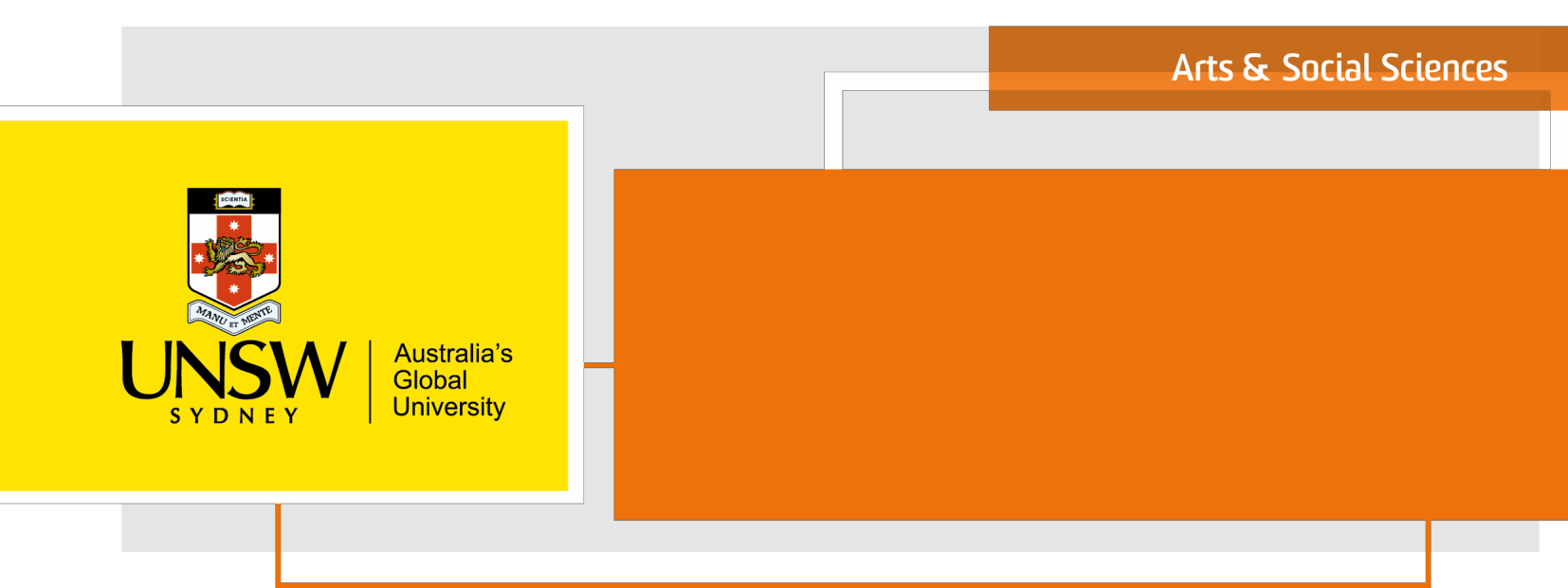 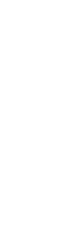 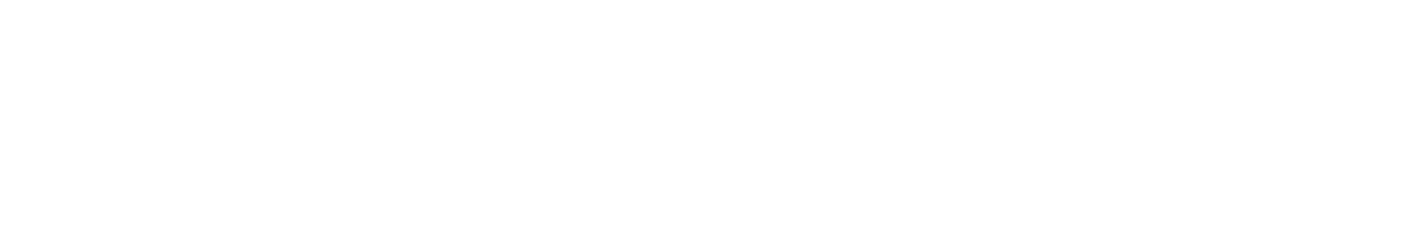 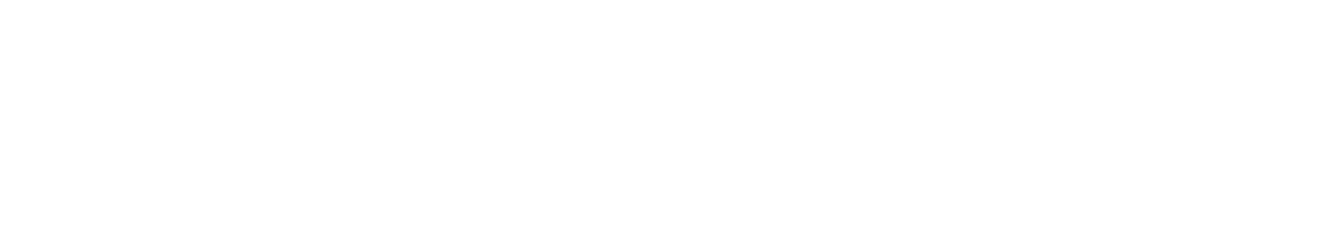 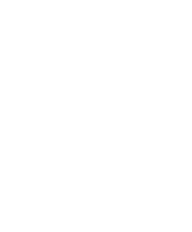 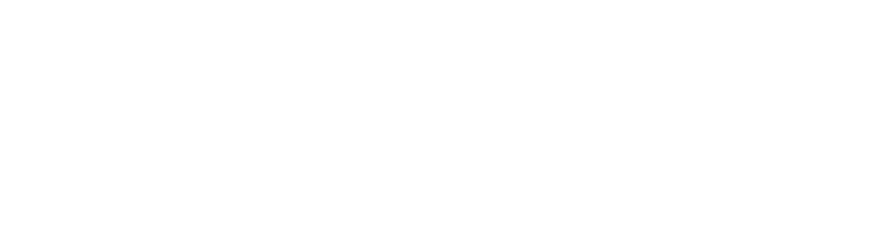 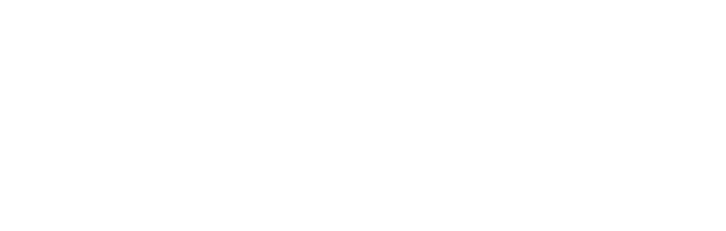 Faculty of Arts and Social SciencesInternational Doctoral Practicum Fund – Application TemplateApplicant DetailsThesis DetailsThesis TitleThesis Abstract (max. 300 words)Proposed Exchange DetailsBrief description of the aim and rationale for the exchange (max. 500 words)This should articulate the benefit to you of conducting research at UNSW  with the nominated supervisors.Itemised description of planned activities and target outcomes (max. 300 words)Brief description of existing or developing collaborative relations (of you or your Home institution supervisor) with the UNSW supervisor(s) / institution (max. 500 words)Applicant Checklist:☐I have attached a copy of my most recent Research Progress Review outcome (or equivalent)☐I have attached my home institution supervisor’s letter of endorsement☐I have attached my nominated UNSW Supervisor’s letter of endorsement Applicant SignatureSubmit your completed form with supporting documentation to Neha Desai, HDR Team Leaderneha.desai@unsw.edu.au Once your application has been checked for eligibility it will be forwarded to the Higher Degree Committee, or its relevant sub-committee) for considerationGiven Name(s):Surname:Student ID:Email Address:Name of home institution:  Stage of candidature (e.g. 2nd year):Primary Supervisor at Home Institution:Scholarship at home institution (if any):Nominated UNSW Supervisor:Proposed dates of travel:Planned ActivityTarget Outcome/sHome Institution Supervisor  NameSupervisor SignatureUNSW Supervisor NameSupervisor SignaturePostgraduate NamePGC Signature